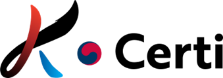 교육 수강 신청서▶ 기본 정보▶ 기본 정보▶ 기본 정보▶ 기본 정보▶ 기본 정보▶ 기본 정보▶ 기본 정보회사명회사명대표자대표자주  소주  소▶ 교육 정보▶ 교육 정보▶ 교육 정보▶ 교육 정보▶ 교육 정보▶ 교육 정보▶ 교육 정보과 정 명과 정 명교육기간교육기간2024년 00월 00일~00월00일 2024년 00월 00일~00월00일 2024년 00월 00일~00월00일 2024년 00월 00일~00월00일 2024년 00월 00일~00월00일 ▶참가자 정보▶참가자 정보▶참가자 정보▶참가자 정보▶참가자 정보▶참가자 정보▶참가자 정보번 호성  명부  서직  위직  위연 락 처이 메 일123위와 같이 교육 참가를 신청합니다.위와 같이 교육 참가를 신청합니다.위와 같이 교육 참가를 신청합니다.위와 같이 교육 참가를 신청합니다.위와 같이 교육 참가를 신청합니다.위와 같이 교육 참가를 신청합니다.위와 같이 교육 참가를 신청합니다.          년       월     일          년       월     일          년       월     일          년       월     일          년       월     일          년       월     일          년       월     일 신청인 신청인 신청인 신청인(서명 또는 인)(서명 또는 인)(서명 또는 인)본 신청서를 작성하시어 케이인증원원으로 팩스 또는 이메일 회신 바랍니다. Tel: 02-561-9001                   Fax: 02-561-9002                 Email: kcert@kcerti.or.kr교육비는 교육 전 입금 바랍니다. 기업은행 420-006703-04-034 케이인증원(주) 세금계산서는 교육종료 다음날 발행하며, 사업자등록증 사본을 송부해 주시기바랍니다.본 신청서를 작성하시어 케이인증원원으로 팩스 또는 이메일 회신 바랍니다. Tel: 02-561-9001                   Fax: 02-561-9002                 Email: kcert@kcerti.or.kr교육비는 교육 전 입금 바랍니다. 기업은행 420-006703-04-034 케이인증원(주) 세금계산서는 교육종료 다음날 발행하며, 사업자등록증 사본을 송부해 주시기바랍니다.본 신청서를 작성하시어 케이인증원원으로 팩스 또는 이메일 회신 바랍니다. Tel: 02-561-9001                   Fax: 02-561-9002                 Email: kcert@kcerti.or.kr교육비는 교육 전 입금 바랍니다. 기업은행 420-006703-04-034 케이인증원(주) 세금계산서는 교육종료 다음날 발행하며, 사업자등록증 사본을 송부해 주시기바랍니다.본 신청서를 작성하시어 케이인증원원으로 팩스 또는 이메일 회신 바랍니다. Tel: 02-561-9001                   Fax: 02-561-9002                 Email: kcert@kcerti.or.kr교육비는 교육 전 입금 바랍니다. 기업은행 420-006703-04-034 케이인증원(주) 세금계산서는 교육종료 다음날 발행하며, 사업자등록증 사본을 송부해 주시기바랍니다.본 신청서를 작성하시어 케이인증원원으로 팩스 또는 이메일 회신 바랍니다. Tel: 02-561-9001                   Fax: 02-561-9002                 Email: kcert@kcerti.or.kr교육비는 교육 전 입금 바랍니다. 기업은행 420-006703-04-034 케이인증원(주) 세금계산서는 교육종료 다음날 발행하며, 사업자등록증 사본을 송부해 주시기바랍니다.본 신청서를 작성하시어 케이인증원원으로 팩스 또는 이메일 회신 바랍니다. Tel: 02-561-9001                   Fax: 02-561-9002                 Email: kcert@kcerti.or.kr교육비는 교육 전 입금 바랍니다. 기업은행 420-006703-04-034 케이인증원(주) 세금계산서는 교육종료 다음날 발행하며, 사업자등록증 사본을 송부해 주시기바랍니다.본 신청서를 작성하시어 케이인증원원으로 팩스 또는 이메일 회신 바랍니다. Tel: 02-561-9001                   Fax: 02-561-9002                 Email: kcert@kcerti.or.kr교육비는 교육 전 입금 바랍니다. 기업은행 420-006703-04-034 케이인증원(주) 세금계산서는 교육종료 다음날 발행하며, 사업자등록증 사본을 송부해 주시기바랍니다.